Part 5 - Achieve limitless personal Success – building success into your daily life‘It’s easy to be exceptional when everyone else is being average.’If you can become supremely self-disciplined, commit to, and then excel at cultivating winning and authentic personality traits, and not only publicly demonstrate, but come to embody excellence and good character, you'll quickly find there is little competition on your way to the top. It is on the mountain of average where the masses settle.To become successful, you will need to make daily progress with all of your intentions and goals, and you will need to become accountable. This is what the 100 Days to Greatness! challenge will do for you.100 Days to GREATNESS! (Challenge)The 100 Days to Greatness! challenge, is simply a commitment by yourself, to 100 days of focused effort, in which you will simply tick through your entire Daily Checklist (with a few additions), but using a spreadsheet as the worksheet, and it will look something like this,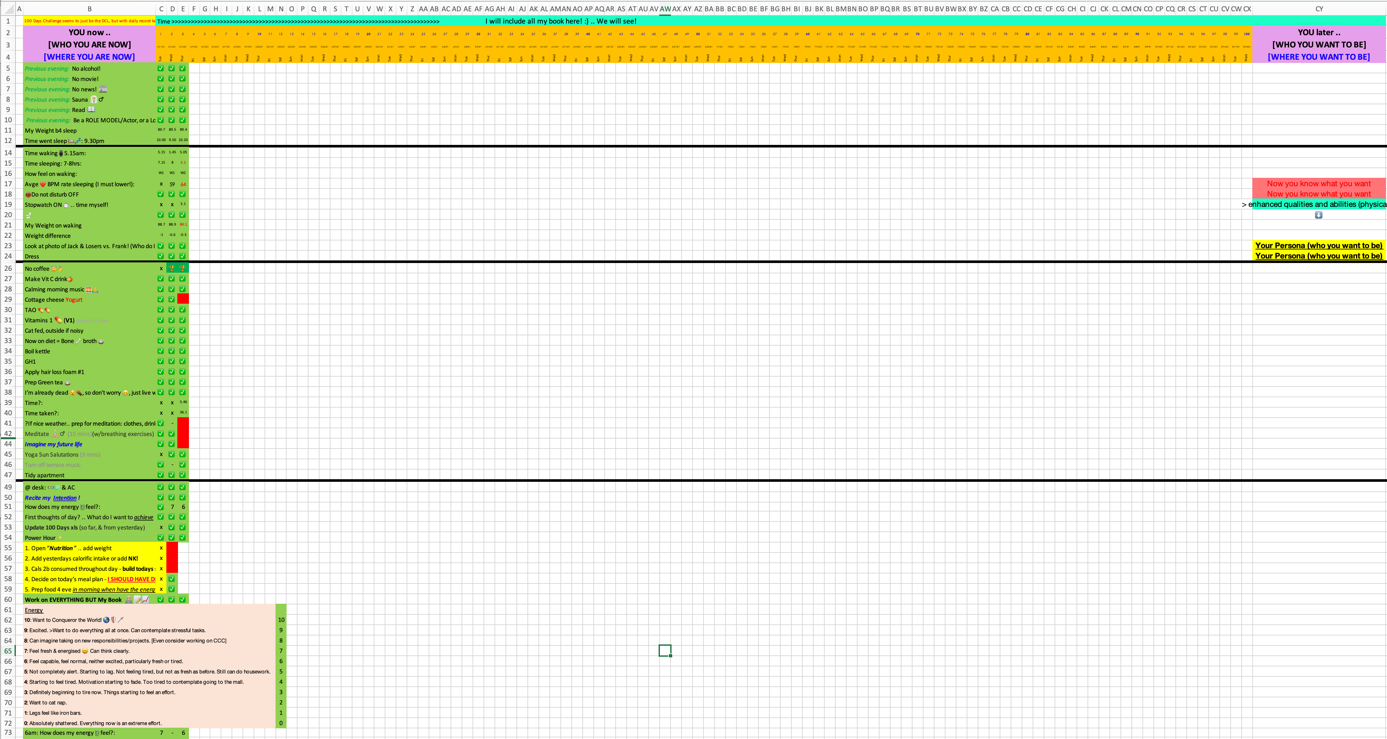 The worksheet is simply a visual representation of your Daily Checklist, that gives you a snapshot view your progress over the reasonably manageable period of time of 100 days (think of the President of the USA’s first 100 days in office – did you never imagine yourself in his shoes, with one hundred days to set the country right? Think what can you can achieve in the same period of time, but on behalf of yourself! (fix wardrobe - wear same clothes! reduce decision fatigue! etc)). What can you achieve? 100 days to Greatness is the time to see what you are capable of! This is the challenge!This is designed to be a program for life, and after 100 days of concerted effort, you will arrive at a place that you didn’t think was possible, you will have done the hard work and laid the foundations for becoming the person who you want to be; the people around you will be able to see a new person, and then you can continue just getting better and better. Determination & PersistenceYou now have a strategy and a workflow structure for achieving all that you want to be in your life. If you are absolutely determined to succeed, by applying and practicing all of the methods, principles and habits that you have learnt so far, you can accomplish more in the coming months than most people accomplish in a lifetime. However, the further along you get in your path towards success, the more important your determination and persistence become, because it’s easy to be determined early on! It is later on, when you start to feel in control and on top of things, that you can begin to lose your focus and slack off. Your ability to maintain your determination, and stick with your original plan, will be the quality that sees you through to the end, determination and persistence. Resolve in advance that you will never, ever give up!Make yourself AccountableIf you can’t trust yourself, how can you trust other people? Other people are not going to do the work for you, you are on your own, and this is how it should be, this is your life, your success, not theirs. Building Trust in oneself, is one of the foundations of Greatness, one of the building blocks of confidence and strength of character. Knowing inside of yourself, that you will follow through on your intentions, and give it your all, is one of the most powerful gifts that you can give to yourself, but you have to earn it, one accomplished step at a time.Do not use other people as a crutch, or for accountability, do not delegate your personal responsibility to anyone else, this is your journey, your success, build up trust in yourself, come to trust in your own iron strength of will and determination. Now back to the 100 Days to Greatness! worksheet.Now understand that the ball is now in your court. It’s not for me to manage the details for you, I’ve given you the template and the instructions, and after coming so far, you fully understand the point of this final exercise, and what you stand to achieve from it. You are now free to adapt the template, to innovate, and use the principles for your own particular set of circumstances, to develop it yourself, in whichever way will make it work for you, and this is how it should be. It will be your energetic individualism that makes this template come alive, in the form of your ‘daily intentions’ which will be clearly shown in its snapshot view.  END OF FREE SAMPLE